Управління освіти і науки Сумської міської радиСумський дошкільний навчальний заклад (ясла-садок) №32 «Ластівка», м. Суми, Сумської області вул. Декабристів, 76, м. Суми, 40013,тел./факс 0 (542)61-82-54, е-mail:dnz-32@ukr.net  Код ЄДРПОУ 21116571РІЧНИЙ ПЛАН ЗАКУПІВЕЛЬ на 2020 рік Сумського дошкільного навчального закладу (ясла-садок) №32 «Ластівка» м.Суми, Сумської області.Затверджений рішенням тендерного комітету від 20.01.2020р. Протокол №1Голова тендерного комітету                                                                                                         Азанієва С.О.Конкретна назва предмета закупівлі Валюта (грн.)Очікувана вартість предмета закупівлі Примітки Рік Тип процедурОрієнтовний початок проведення процедури закупівліКласифікатор ДК 021:2015Код КЕКВ(вразі використання бюджетних коштів)Послуги з постачання гарячої води та пов’язаної продукції грн.259351,002020рПереговорна процедураСічень 2020р09320000-82271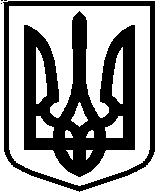 